PreparationDownload software driver pada alamat berikut: http://buffalo.jp/support_ap/support/products/ls_qvl.htmlCentang I accept, kemudian klik pada table File download 274MB versi 1.74AALS-QVL2C1Username = adminpassword = password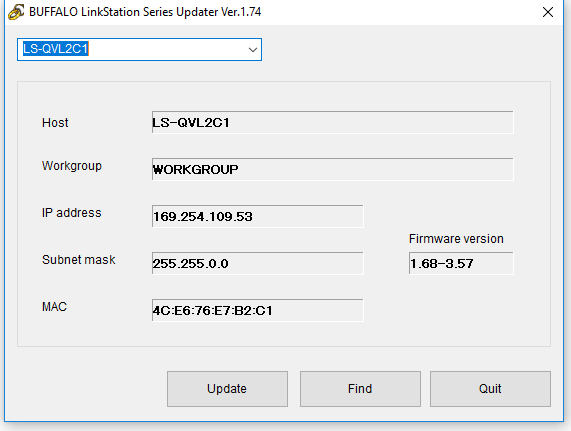 AAAAAAAAAa